当日の流れ10:30  豊中駅集合11:00   江坂駅到着11:30   昼食（各自自由行動）13:15   到着14:00   ドーナツ作り開始★おいわせ★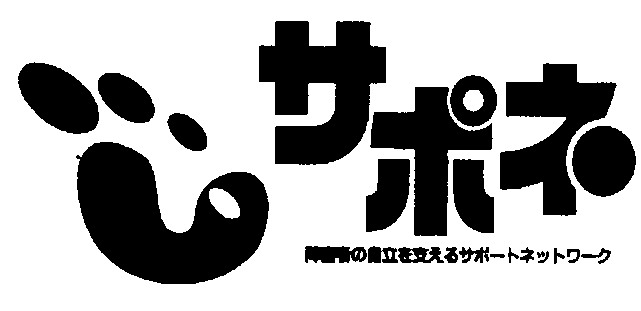 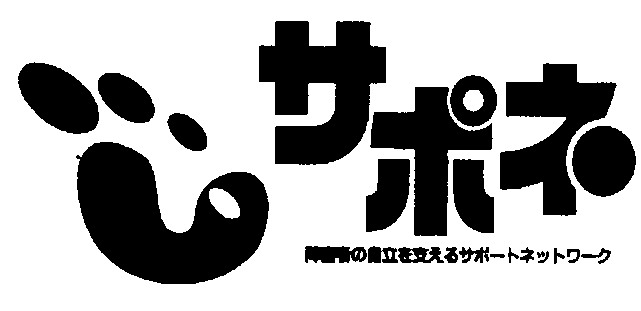 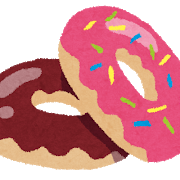 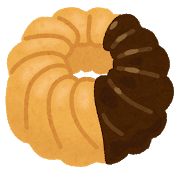 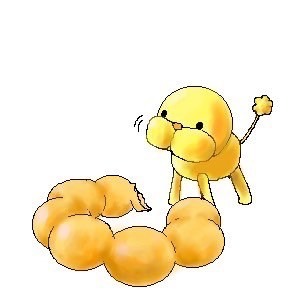 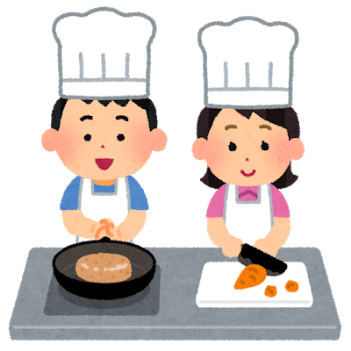 お・ご〒　　　　　　　　　　　　　　　　　　　　　　　　　　　　　　　　　　〒　　　　　　　　　　　　　　　　　　　　　　　　　　　　　　　　　　〒　　　　　　　　　　　　　　　　　　　　　　　　　　　　　　　　　　〒　　　　　　　　　　　　　　　　　　　　　　　　　　　　　　　　　　　　　　　　　　　　　　②　　　　　　　　　　　　　　　　　　　　　　　　　　　　②　　　　　　　　　　　　　　　　　　　　　　　　　　　　②　　　　　　　　　　　　　　　　　　　　　　　　　　　　②　　　　　　　　　　　　　　　　　②(・きのみ・りのみ)　※ごさせていただきます。　②(・きのみ・りのみ)　※ごさせていただきます。　②(・きのみ・りのみ)　※ごさせていただきます。　②(・きのみ・りのみ)　※ごさせていただきます。なべ、アレルギーなべ、アレルギー